Monday 1st February LI: to be able to use and identify verbs and adverbsI will be successful if:I can explain what a verb isI can explain what an adverb isI can identify verbs and adverbsI can use them in a sentenceDefine the wordWhat is a verb? ___________________________________________________What is an adverb? ________________________________________________Sort the words into the correct columnChoose the correct wordLucas fell down and hurt his leg _______________.“We have to go now!” Lucas shouted _____________.When the volcano erupted people ran _______________.The lava flowed down the mountain ________________. Lucas rapidly _____________ towards his boat.The lava ___________________ down the mountain.Ash _________________ into the air.The boat __________________ dangerously in the water. 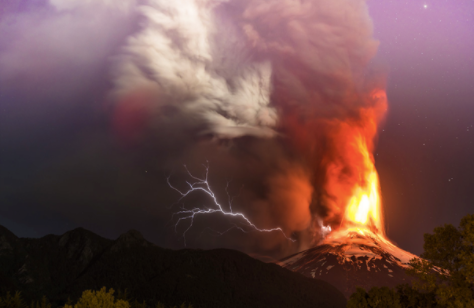 Create a list of verbs and adverbs to describe the volcano.Sentence Creator: write sentences about the volcano using verbs and adverbs.__________________________________________________________________________________________________________________________________________________________________________________________________________________________________________________________________________________________________________________________________________________________________________________________________________________________________________________________________________________________________________________________________________________________________________________________________________________________________________________________________________________________________________________________________________________________________________________________________________________________________________________________Loudly SailStrongly FlowSwimSadly ExplodeDangerously RunCrashRapidly Silently VerbAdverbbadquicklyloudlyrapidlydangerously badly whisperawfulloudlyfloatedflowedswamrockedranjumpshotVerbsAdverbs